14°  TROFEO ALBORETO2-3 Marzo 2019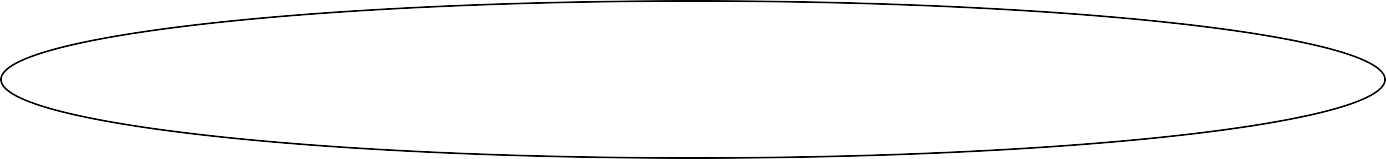 SCHEDA DI IDENTIFICAZIONE E AUTOCERTIFICAZIONE MATERIALE USATO IN GARA(da compilare integralmente, sottoscrivere e consegnare al Segretario di Manifestazione in sede di verifiche sportive ante-gara)Numero di gara: ____ 	IL SOTTOSCRITTO CONCORRENTE:Cognome e Nome: 	Recapito Telefonico: 	Numero di Licenza: 	D I C H I A R Ache il CONDUTTORE da esso iscritto,  Sig. 	residente in 	Via	N. 	Recapito Telefonico: 	Numero di Licenza: 		Cat. di Licenza: 	Numero di gara: 	Classe: 	Categoria:	Scad. Certificato Medico: 	Karting Club di appartenenza: 	utilizzerà, nella gara  Karting in oggetto, nelle quantità previste, il seguente materiale:Telaio  : Marca	Modello 1   	Motore : Marca	Modello 2   	Numero di identificazione 	Gomme: Slick Marca	Modello 3   	14°  TROFEO ALBORETO3 Marzo 2019Gomme: Rain Marca	Modello 4   	Olio Marca: 	Tipo: 	, Percentuale: 	e che lo stesso è conforme al Regolamento Tecnico di categoria.Dichiara inoltre:di essere cosciente, in caso di dichiarazione non veritiera, delle responsabilità di natura disciplinare di cui esso concorrente e il conduttore potranno essere chiamati a rispondere.Di avvalersi, nella gara in oggetto, all’assistenza dei seguenti meccanici/accompagnatori e del seguente preparatore:Meccanici/Accompagnatori:Sig.	Licenza n.  	Sig. 	Licenza n.  	Preparatore:Sig. 	Licenza n.  	IL SOTTOSCRITTO CONDUTTOREIl sottoscritto conduttore conferma quanto sopra dichiarato dal proprio concorrente e si impegna a indossare, in gara, l'abbigliamento di sicurezza previsto dal Regolamento Sportivo di Settore Karting e a disporre, sotto la sua responsabilità, nell'area assegnatagli all'interno del paddock, di almeno un estintore brandeggiabile di adeguata capacità (4 litri), caricato con gli agenti estinguenti previsti dall' Art.J al codice sportivo internazionale (BCF, FM 100, NAF 53, NAF P, AFFF, Polvere) e posizionato in modo da essere facilmente accessibile e utilizzabile.Il sottoscritto ai sensi e per gli effetti degli artt. 13 e 23 del D. L.gs. n. 196/2003, conferisce il proprio consenso  al trattamento dei dati personali.Il Concorrente: 	Il Conduttore: 	 	Battipaglia,  	Il presente modulo dovrà essere inviato o via e-mail o via posta ordinaria ai seguenti indirizzi:Circuito del Sele . Via fosso pioppo n.15 - 84091 Battipaglia (Sa) info@circuitodelsele.it Comprensivo della copia del pagamento da effettuare mediante bonifico bancario alle seguenti coordinate. Intestazione Bonifico:	Selegest S.r.l.  - Iban:  IT 28H 08378 76090 000000 345383 Causale:		14° Trofeo Alboreto 03/03/2019Importo Iscrizione alla gara entro il 24.02.2019: € 140,00 (categorie nazionali+ Rotax-iamex30) comprensiva delle prove del sabato,€ 120,00 (categorie  - Gentlemen) comprensiva delle prove del sabato,€ 85,00 (Entry Level) comprensiva delle prove del sabato.Importo Iscrizione alla gara entro il 02.03.2019:€ 160,00 (categorie nazionali) comprensiva delle prove del sabato, € 120,00 (categorie  - Gentlemen) comprensiva delle prove del sabato, € 95,00 (Entry Level) comprensiva delle prove del sabato.€110 Ok-OkJ- Gentleman monomarca comprensiva delle prove del sabato